Supporting InformationFigure 1S. Element distribution maps for itelmenite (it) associating with anhydrite (an). 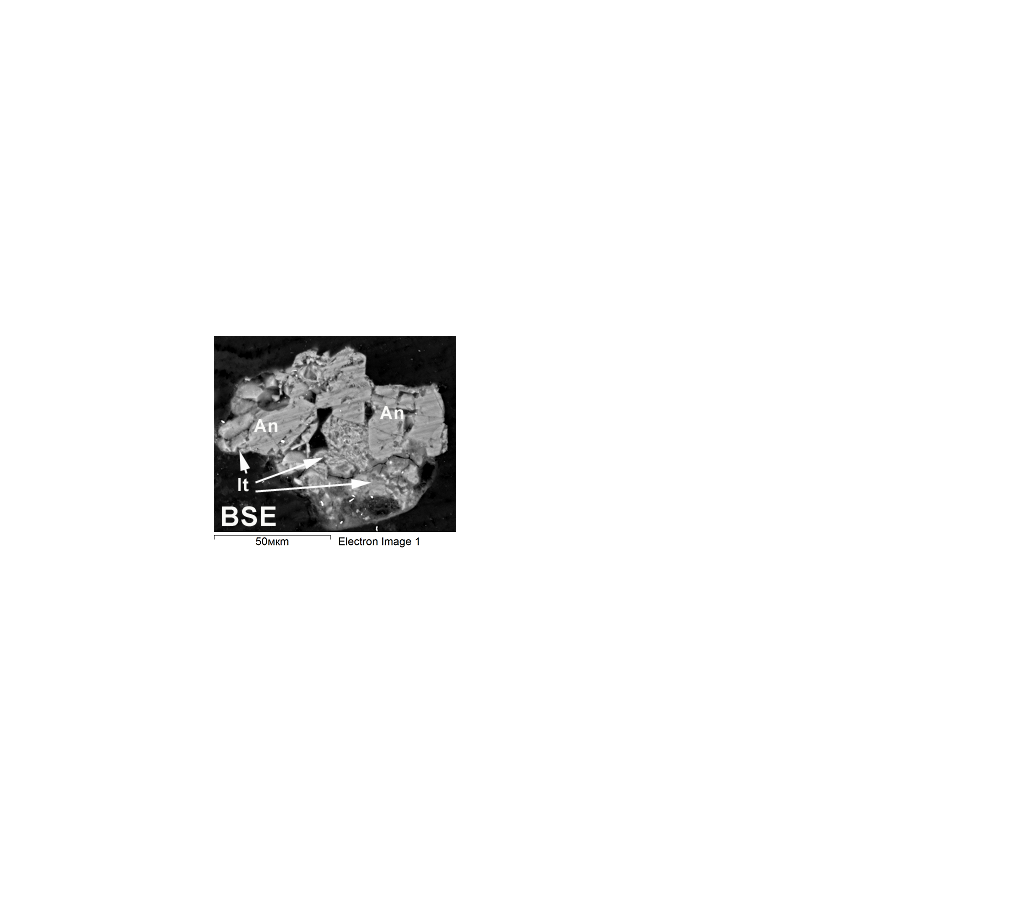 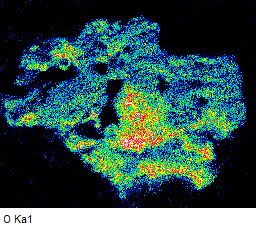 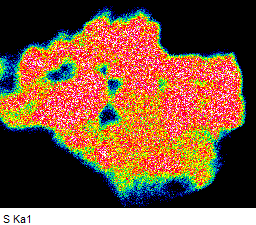 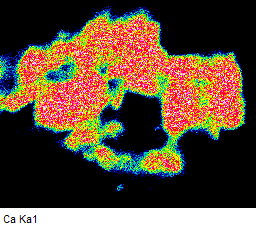 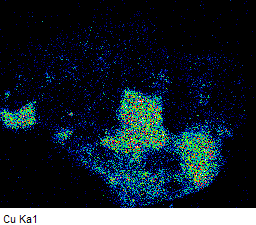 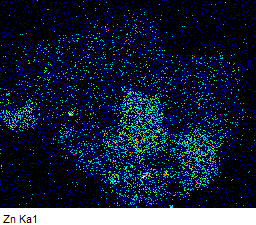 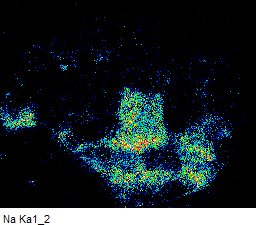 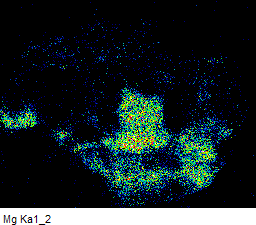 